KontrolltööKüsimus nr 1Aatomimudelite jooniste juurde kirjuta õige aatomimudeli nimi ning jooniste alla lisa puudu olevate aatomimudelite nimed (vähemalt lehe D4 mahus). Kui tead võid ka aatomimudelitest täpsemalt kirjutada.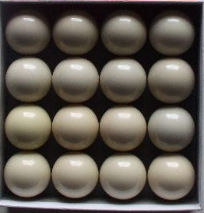 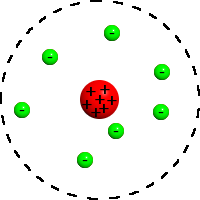 Küsimus nr 2Mis juhtub esimese poolestusajaga ja mis juhtub teise poolestusajaga?Küsimus nr 3Algselt on 780 grammi ainet. Peale 9 tundi on järel 97,5 grammi ainet. Mis on aine poolestusaeg?Küsimus nr 4Algselt on 600 grammi ainet. Aine poolestusaeg on 13 päeva. Mitu protsenti ainet on järgi peale 52 päeva?Küsimus nr 5Täida lüngad. radooni – tuumas on _______ prootonit ja _______ neutronit (Z=______, A= _______) livermooriumi – tuumas on ______ prootonit ja ______ neutronit (Z=______, A= _____)Küsimus nr 6Mis on eriseoseenergia?Küsimus nr 7Täienda joonist vähemalt nii palju kui oli toodud lehel D4.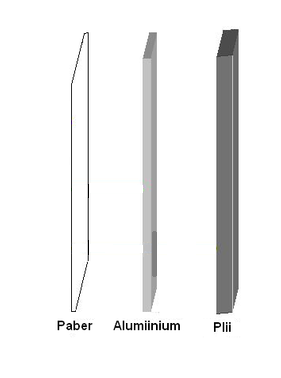 Küsimus nr 8Selgita Alfa (lagunemist, osakest, kiirgust).Küsimus nr 9Radioaktiivne dateerimine	Küsimus nr 10Nimeta tuumaelektrijaama osasid ning kirjelda neid (nende tööd).